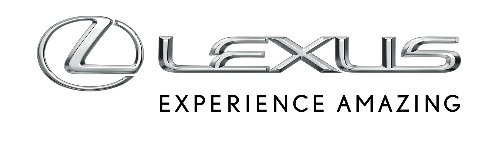 15 WRZEŚNIA 2020GWIAZDY MIĘDZYNARODOWEGO FESTIWALU FILMOWEGO W WENECJI NA CZERWONYM DYWANIE Z LEXUSEM
• Lexus podsumowuje 77. edycję Międzynarodowego Festiwalu Filmowego w Wenecji - La Biennale di Venezia kolekcją zdjęć, przedstawiających światowe gwiazdy na czerwonym dywanie razem z ich samochodami• Wśród znakomitości kina byli m.in. Pedro Almodóvar, Tilda Swinton, Vanessa Kirby, Alessandro Gassman, Anna Foglietta i Oliver Stone• Czwarty rok z rzędu Lexus wspierał festiwal jako oficjalny dostawca samochodów• Specjalna, festiwalowa prezentacja nowego modelu UX 300e, pierwszego w pełni elektrycznego samochodu Lexusa oraz nowej ikony stylu - LC Convertible, wraz z flotą 36 hybrydowych pojazdów premium zapewniła transport gościom i organizatorom wydarzenia
77. edycja Międzynarodowego Festiwalu Filmowego w Wenecji zakończyła się w sobotę 12 września. Było to jedyne w swoim rodzaju wydarzenie. Po raz pierwszy w historii festiwalu znane nazwiska ze świata filmu oraz publiczność zgromadzili się w maskach i z zachowaniem społecznego dystansu w związku z globalnym kryzysem zdrowotnym, Covid-19. Lexus był dumny, mogąc po raz czwarty z rzędu wywiązywać się ze swoich zobowiązań jako oficjalny dostawca festiwalowych samochodów, a jego auta dodały stylu i blasku wydarzeniom na czerwonym dywanie - momentom uchwyconym w serii niezwykłych zdjęć.
Ograniczenia nie zmniejszyły zainteresowania festiwalem czołowych twórców i aktorów. Wśród międzynarodowych osobistości pojawili się m.in. Pedro Almodóvar, Alessandro Gassman, Oliver Stone, Giorgina Rodriguez, Vanessa Kirby, Salvatore Esposito, Pierfrancesco Favino, Tilda Swinton (nagrodzona Złotym Lwem za całokształt twórczości) oraz prowadząca festiwal słynna włoska aktorka, Anna Foglietta.
„Jesteśmy dumni, że już czwarty rok z rzędu mogliśmy być częścią Międzynarodowego Festiwalu Filmowego w Wenecji, jako oficjalny dostawca samochodów. Było to wyjątkowe wydarzenie dla nas i wszystkich w nie zaangażowanych, ponieważ festiwal niósł ze sobą pozytywny przekaz odnowy w czasie, gdy wciąż mamy do czynienia ze skutkami globalnego zagrożenia zdrowia”- powiedział Maurizio Perinetti, dyrektor Lexus Italy. „Po raz kolejny wyraziliśmy w najlepszy możliwy sposób wartości, które Lexus dzieli ze światem kina. W ten sam sposób w jaki powstają najlepsze artystycznie filmy, samochody Lexusa są umiejętnym połączeniem najistotniejszych cech, mogących przekazywać wyjątkowe emocje”.
Gwiazdy festiwalu podróżowały do i z oficjalnych pokazów oraz przyjęć w komforcie aut Lexusa, flotą 36 hybrydowych, zelektryfikowanych modeli klasy premium, które służyły im przez 11 festiwalowych dni i wydarzeń. Festiwal zapewnił również głośną prezentację nowym modelom UX 300e i LC Convertible. UX 300e reprezentuje mobilność przyszłości, jako pierwszy w pełni elektryczny model Lexusa - luksusowy miejski crossover o zerowej emisji. LC Convertible to nowa ikona stylu, interpretująca wielokrotnie nagradzany na całym świecie projekt flagowego coupe Lexusa w formie pięknego i ekskluzywnego, miękkiego dachu.